DATOS PERSONALES. DANIEL ENRIQUE VALVERDE MONTALVOC.C. 73.568.949 DE CARTAGENAFORMACIÓN ACADÉMICA. Técnico profesional comercio internacional Servicio Nacional de aprendizaje Sena. EXPERIENCIA LABORAL EN COMERCIO EXTERIOR. Cargo:AUXILIAR DE ADUANAS AGENCIA DE ADUANAS VALLEY CUSTOMS SAS NIVEL 1.04 de marzo 2024, actualmenteCargo:ASISTENTE DE OPERACIONES AGENCIA DE ADUANAS CONTINENTAL DE ADUANAS SAS NIVEL 121 de noviembre de 2023 hasta 15 de febrero de 2024Cargo:ANALISTA INTEGRAL DE OPERACIONES SERLOGISTICA OTM SAS22 de mayo de 2017 hasta 12 de octubre de 2023AÑOS DE EXPERIENCIA LABORAL: 16 AÑOSHOJA DE VIDACOLABORADOR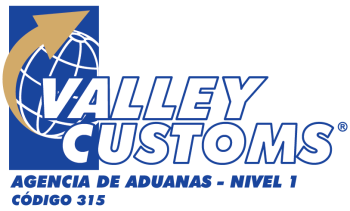 